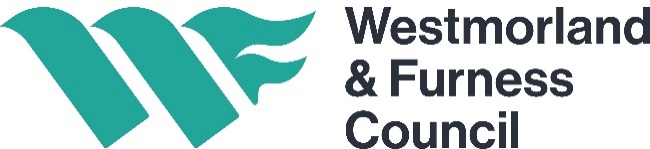 Discounted Sale housing
Affordable Housing ValuationUse this standard valuation template in determining the open market valuation of an affordable property in the Eden area of Westmorland and Furness.Please Note: This sample valuation format is prepared solely to illustrate the information required by Westmorland and Furness Council to approve a valuation. Anyone relying upon it should include their own disclaimers and reservations etc.To:	(client) 			Date:Re:	(Property Address)This valuation has been made in accordance with the Practice Statements in the RICS Red Book (refer to latest edition).InstructionWe confirm your instructions of	202… to carry out a valuation in respect of the above property and the requirement for a formal valuation by Westmorland and Furness Council.TenureTenancies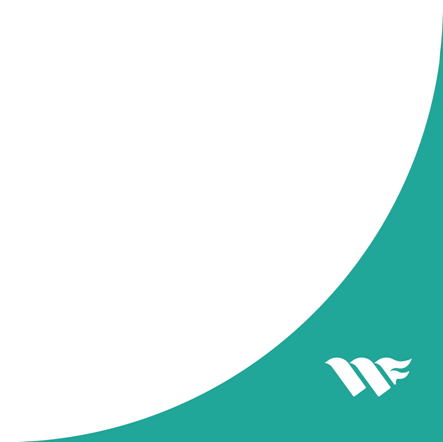 DescriptionType of accommodation (eg 2 bedroomed flat)Floor area (Gross Internal Area) of each unitYear of constructionConstructionAccommodationDescription of nature of accommodation.Include as a minimum photographs of all reception rooms, kitchen, bathroom, front elevation and any garden areas within report. Or, if the property is under construction at the point of valuation include Floor Plans, Elevation Plans and provide details of the standard specifications included within the valuation ie carpet/flooring, white goods, oven, turf, etc.Also include checklist with estimated age of boiler, double-glazing and number of parking spaces (and indicate whether communal or exclusive use). Also indicate whether the property has an exclusive garden area.Garage(s)/ other permanent buildingsServicesRoads and footpathsMatters that might affect value11.1	Obvious evidence of serious disrepair or potential hazard to the propertyOther matters likely materially to affect the valueMatters to be checked by conveyancersGeneral remarksWe understand that the property must be sold at   % of market value though our valuation under Section 14 is of the full market value ignoring any reduced sale price.Valuation (assuming vacant possession unless otherwise stated)14.a	Market Value defined as: (adopt latest RICS Red Book definition)Market Valuation in present condition		£(	THOUSAND POUNDS)Other matters specifically requested in the instructionValuation commentary including comparable evidenceMust include a minimum of three comparable transactions with valuation rationale / commentary to justify market value figure put forward.Valuation certificateI certify that the property in this report has been inspected by me, that I valued the property as an Independent Valuer and prepared this report, and that I am not disqualified from reporting on the property. I confirm that the Westmorland and Furness Council can rely upon this Valuation.(Full name and signature of Member of the RICS)(Name of the Company)Please note:	This note is intended as a general outline only of the Council’s requirements which should be incorporated into a valuation prepared by a Chartered Surveyor (RICS Registered Valuer).This valuation to be submitted to:	Housing Development OfficerTown HallCorney SquarePenrithCA11 7QFOr via email to: housing.services@westmorlandandfurness.gov.uk